Teesside & District Union Golf Clubs                                               Junior Patrons 4BBB Stableford  Max 28 (90%)                                  Teesside Golf Club Monday 13th July 2020               (Maximum H’cap 28  & 90% Allowance)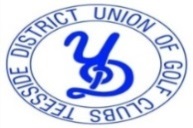 TimeNAMESPtsNAMESPts09:00J.Stienmetz & Barry Mills MMN.Kerr & S.Openshaw Bi09:10L.Jones & PtnrWiB.Neil & D.Wood Ri09:20I.Murphy & R.RutterEagG.Ient & R.BushCatt09:30T.Ellis & D.BoxalTeeR.Dickens & I.CromackTee09:40R.Pike & E.Beevers TeeS.Fenny & S.CrabtreeEag09:50H.Bilton & S.Scott SCB.Hutt & J.McCaffrey Catt10:00N.Appleby   & B.Robinson InJ.Cawley & N.CawleyCatt10:10I.Chambers & E.Barrett TeeC.Suffell & P.GoodhallCatt10:20S.Lindsay & M.Rawbotham SaltP.Gibson & S.JohnsonEag10:30P.Kelly & JC Brown  EagP.Bradley & S.Lamb SC10:40C.Harbron & M.BassamHartM.Johnson & M.OliverMM10:50D.MacSween & G.ListerHartC.Harris & D.McLearyTee11:00S.Harper & B.Kamara HartR.Leonard & J.Hall SC11:10T.Parkinson & C.Heward Salt M.Donnelly & S.Collier In11:20J.McCullagh & H.Rawbotham SaltM.Hallam & A.Whitfield M11:30D.Christie & P.Hird  PAID CHEQUEBGG.Snowden & D.Eddy Eag11:40C.Ferguson & W.Hockborn SCB.Porter & B.WallerEag11:50L.Bettinson & M.Lowson BiJ.Knox & Ptnr Catt12:00M.Lee & K.James BiJ.Dilworth & B.MorganBi12:10P.Daniel & B.RainfordEagJ.Taylor & B.PerryTee12:20N.Hood & C.Hood TeeD.Nalton & P.Blair12:30R.Baker  & G.Regan CaN.Womack & R.Burns Salt12:40C.Morris & P.Davies SaltA.Hall & L.Kennedy MM12:50D.McNeil & D.WrightBiM.Robinson & G.WebstellBA13:00D.Gell & C.MillingtonSaltA.Davy & K.GillBA13:10C.Tudor & P.O’Brien SaltT.Killip & M.Murphy M13:20J.Blackburn & C.Watson SaltC.Wallace & G.CatterallC&C13:30P.Mackell & A.MaloneEagR.Ferry & S.HarrisonTee13:40S.Brown & S.Smith MMJ.Love & K.Stephenson Ri13:50J.Bayne & S.HollinsT&EJ.Marwood & A.LoughrenMM14:00A.Collingwood & D.Rudland EagP.Goring & P.Conway Eag14:10M.Slatcher & D.ElliottDiJ.Marchant & C.BrownDi14:20R.Gill & S.SnellT&SCP.Mansfield & Ptnr MM14:30M.Dowdall & G.Hold Wil14:40D.Sanders & D.Cooke BAI.Graham & P.MoraleeWy14:50Mens competition, open golfers who are members of clubs that are affiliated to the Teesside Union.Mens competition, open golfers who are members of clubs that are affiliated to the Teesside Union.Mens competition, open golfers who are members of clubs that are affiliated to the Teesside Union.Mens competition, open golfers who are members of clubs that are affiliated to the Teesside Union.Mens competition, open golfers who are members of clubs that are affiliated to the Teesside Union.Mens competition, open golfers who are members of clubs that are affiliated to the Teesside Union.Mens competition, open golfers who are members of clubs that are affiliated to the Teesside Union.Mens competition, open golfers who are members of clubs that are affiliated to the Teesside Union.Mens competition, open golfers who are members of clubs that are affiliated to the Teesside Union.Mens competition, open golfers who are members of clubs that are affiliated to the Teesside Union.Mens competition, open golfers who are members of clubs that are affiliated to the Teesside Union.The entry fee shall be £20 per pair.The entry fee shall be £20 per pair.The entry fee shall be £20 per pair.The entry fee shall be £20 per pair.The entry fee shall be £20 per pair.The competition shall be four ball better ball Stableford over 18 holes.The competition shall be four ball better ball Stableford over 18 holes.The competition shall be four ball better ball Stableford over 18 holes.The competition shall be four ball better ball Stableford over 18 holes.The competition shall be four ball better ball Stableford over 18 holes.The competition shall be four ball better ball Stableford over 18 holes.The competition shall be four ball better ball Stableford over 18 holes.The competition shall be four ball better ball Stableford over 18 holes.The competition shall be four ball better ball Stableford over 18 holes.Maximum handicap 28Maximum handicap 28Maximum handicap 28Maximum handicap 28Maximum handicap 28Handicap allowance shall be 90% .Handicap allowance shall be 90% .Handicap allowance shall be 90% .Handicap allowance shall be 90% .Handicap allowance shall be 90% .The draw for starting times will be made by the Competition Secretary.The draw for starting times will be made by the Competition Secretary.The draw for starting times will be made by the Competition Secretary.The draw for starting times will be made by the Competition Secretary.The draw for starting times will be made by the Competition Secretary.The draw for starting times will be made by the Competition Secretary.The draw for starting times will be made by the Competition Secretary.The draw for starting times will be made by the Competition Secretary.The draw for starting times will be made by the Competition Secretary.The competition shall be played in accordance with R & A Rules as modified by local rules.The competition shall be played in accordance with R & A Rules as modified by local rules.The competition shall be played in accordance with R & A Rules as modified by local rules.The competition shall be played in accordance with R & A Rules as modified by local rules.The competition shall be played in accordance with R & A Rules as modified by local rules.The competition shall be played in accordance with R & A Rules as modified by local rules.The competition shall be played in accordance with R & A Rules as modified by local rules.All competitors must be over 18 on the 1st January of the year of the competition.All competitors must be over 18 on the 1st January of the year of the competition.All competitors must be over 18 on the 1st January of the year of the competition.All competitors must be over 18 on the 1st January of the year of the competition.All competitors must be over 18 on the 1st January of the year of the competition.All competitors must be over 18 on the 1st January of the year of the competition.All competitors must be over 18 on the 1st January of the year of the competition.All competitors must be over 18 on the 1st January of the year of the competition.All competitors must be over 18 on the 1st January of the year of the competition.All competitors must be over 18 on the 1st January of the year of the competition.All competitors must be over 18 on the 1st January of the year of the competition.All competitors must have an competition handicapAll competitors must have an competition handicapAll competitors must have an competition handicapAll competitors must have an competition handicapAll competitors must have an competition handicapAll competitors must have an competition handicapAll competitors must have an competition handicapAll competitors must have an competition handicapAll competitors must have an competition handicapAll competitors must have an competition handicap